 PROIECT nr. _____DECIZIE nr. 1/ ___din  ___ ianuarie 2023Cu privire la aprobarea în redacţie nouă a anexei nr. 5 din Decizia CO Anenii Noi nr. 8/3 din 07.12.2023 “Cu privire la aprobarea bugetului primăriei or. Anenii Noi  pentru anul 2023 în lectura a doua” 	În temeiul art. 14 al Legii nr. 436/2006 privind administraţia publică locală cu-modificările şi completările ulterioare; art. 62, 63 al Legii nr.100/2017 privind actele normative cu modificările şi completările ulterioare; a modificărilor în titlul VI al Codului Fiscal al RM      nr. 1163/1997 şi Legea pentru punerea în aplicare a Titlului VI al CF al RM nr. 1056/2000, operate prin Legea nr. 356 din 29.12.2022; având avizele comisiilor consultative de specialitate, Consiliul orăşenesc Anenii Noi, DECIDE:	1. Se aprobă în redacţie nouă anexa nr. 5 din Decizia CO Anenii Noi nr. 8/3 din 07.12.2022 “Cu privire la aprobarea bugetului primăriei or. Anenii Noi  pentru anul 2023 în lectura a doua” (anexa nr. 1).	2. Se abrogă pct. 2 din Decizia Consiliului orăşenesc Anenii Noi nr. 9/8 din 21.12.2022 „Cu privire la modificarea şi completarea unor Decizii ale Consiliului or. Anenii Noi”.	3. Prezenta decizie se aduce la cunoştinţă publică prin plasarea în Registrul de Stat al Actelor Locale, pe pag web şi panoul informativ al instituţiei.	4. Prezenta decizie, poate fi notificată autorității publice emitente de Oficiului Teritorial Căușeni al Cancelariei de Stat în termen de 30 de zile de la data includerii actului în Registrul de stat al actelor locale.	5. Prezenta decizie, poate fi contestată de persoana interesată, prin intermediul Judecătoriei Anenii Noi, sediul Central (or. Anenii Noi, str. Marțișor nr. 15), în termen de 30 de zile de la comunicare.	6. Controlul asupra executării prezentei decizii se atribuie dlui Maţarin A., primar.Președintele ședinței:                                                                      Contrasemnează: Secretar al consiliului orășenesc                                                    Rodica Melnic                                               S-a votat : pro –, contra –  , abținut – Vizează:   A. Maţarin                         D. Caraman                                     R. MelnicAnexa nr.1la decizia CO Anenii Noi                                                                              nr. ____  din  __________ 2023Cotele impozitelor şi taxelor locale,ce urmează a fi încasate în bugetul local în anul 20231. Cotele impozitului funciar şi impozitului pe bunurile imobiliareÎn conformitate cu titlul VI din Codul fiscal, aprobat prin Legea nr.1163-XIII din 24.04.1997; Legea pentru punere în aplicare a titlului VI din Codul fiscal nr.1056-XV din 16 iunie 2000, cu modificările și completările ulterioare; Legea privind administrația publică locală nr. 436-XVI din 28.12.2006; Legea finanțelor publice și responsabilității bugetar-fiscale nr. 181 din 25.07.2014; Legea privind finanțele publice locale nr.397-XV din 16.10.2003; Legea cu privire la datoria sectorului public, garanțiile de stat și recreditarea de stat nr. 419-XVI din 22.12.2006, Consiliul local aprobă cotele concrete la impozitul pe bunurile imobiliare şi impozitul funciar, după cum urmează:Cotele concrete la impozitul funciar pentru terenurile neevaluate de către organele cadastrale în scopul impozitării(conform  Anexei nr. 1 la Legea pentru punerea în aplicare a titlului VI din Codul fiscal nr.1056 din 16.06.2000)1. Terenurile cu destinaţie agricolă: a) toate terenurile, altele decît cele destinate fîneţelor şi păşunilor: - care au indici cadastrali – 5,5 lei pentru 1 grad-hectar; - care nu au indici cadastrali – 300 lei pentru 1 hectar; b) terenurile destinate fîneţelor şi păşunilor: - care au indici cadastrali – 0,75 lei pentru 1 grad-hectar; - care nu au indici cadastrali – 55 lei pentru 1 hectar; c) terenurile ocupate de obiecte acvatice (iazuri, lacuri etc.) – 115 lei pentru 1 hectar de suprafaţă acvatică. 2. Terenurile din intravilan: a) terenurile pe care sînt amplasate fondul de locuinţe, loturile de pe lîngă domiciliu (inclusiv terenurile atribuite de către autoritatea administraţiei publice locale ca loturi de pe lîngă domiciliu şi distribuite în extravilan, din cauza insuficienţei de terenuri în intravilan): - în localităţile rurale – 1 leu pentru 100 m2; a1) terenurile atribuite de către autoritatea administraţiei publice locale ca loturi de pe lîngă domiciliu şi distribuite în extravilan din cauza insuficienţei de terenuri în intravilan, neevaluate de către organele cadastrale teritoriale conform valorii estimate: - în oraşe – 2 lei pentru 100 m2; b) terenurile destinate întreprinderilor agricole, alte terenuri neevaluate de către organele cadastrale teritoriale conform valorii estimate: - în oraşe şi în localităţile rurale – 10 lei pentru 100 m2; 3. Terenurile din extravilan, altele decît cele specificate la pct. 5, neevaluate de către organele cadastrale teritoriale conform valorii estimate – 350 lei pentru 1 hectar.  5. Terenurile din extravilan pe care sînt amplasate clădiri şi construcţii, carierele şi pămînturile distruse în urma activităţii de producţie, neevaluate de către organele cadastrale teritoriale conform valorii estimate – 1000 lei pentru 1 hectar.Cotele concrete la impozitul pe bunurile imobiliarepentru clădirile, construcţiile, casele de locuit individuale, apartamentele şi alte încăperi izolate, inclusiv cele  aflate la o etapă de finisare a construcţiei de 50% şi mai mult, rămase nefinisate timp de 3 ani după începutul lucrărilor de construcţie neevaluate de către organele cadastrale în scopul impozitării(conform Anexei.2 la Legea pentru punerea în aplicare a titlului VI din Codul fiscal nr.1056 din 16.06.2000): 1. Impozitul pe clădirile şi construcţiile cu destinaţie agricolă, precum şi pe alte bunuri imobiliare, cu excepţia celor prevăzute la punctele 11 şi 2, neevaluate de către organele cadastrale teritoriale conform valorii estimate, se stabileşte după cum urmează:- pentru persoanele juridice şi fizice care desfăşoară activitate de întreprinzător – 0,1 la sută din valoarea contabilă a bunurilor imobiliare pe perioada fiscală;- pentru persoanele fizice, altele decît cele specificate la prima liniuţă – 0,1 la sută din costul bunurilor imobiliare.11. Impozitul pe bunurile imobiliare cu altă destinaţie decît cea locativă sau agricolă, inclusiv exceptînd garajele şi terenurile pe care acestea sînt amplasate şi loturile întovărăşirilor pomicole cu sau fără construcţii amplasate pe ele, neevaluate de către organele cadastrale teritoriale conform valorii estimate, se stabileşte după cum urmează:– pentru persoanele juridice şi fizice care desfăşoară activitate de întreprinzător – 0,3 la sută din valoarea contabilă a bunurilor imobiliare pe perioada fiscală;– pentru persoanele fizice altele decît cele specificate la prima liniuţă – 0,3 la sută din costul bunurilor imobiliare.2 Impozitul pe bunurile imobiliare cu destinaţie locativă (apartamente şi case de locuit individuale) din localităţile rurale se stabileşte după cum urmează:- pentru persoanele juridice şi fizice care desfăşoară activitate de întreprinzător – 0,5 la sută din valoarea contabilă a bunurilor imobiliare pe perioada fiscală;- pentru persoanele fizice, altele decît cele specificate la prima liniuţă – 0,1 la sută din costul bunurilor imobiliare.Cotele concrete la impozitul pe bunurile imobiliare pentru bunurile imobiliare evaluate de către organele cadastrale în scopul impozitării( conform art. 280 din titlul VI al Codului fiscal):a) pentru bunurile imobiliare cu destinaţie locativă (apartamente şi case de locuit individuale, terenuri aferente acestor bunuri); pentru garajele şi terenurile pe care acestea sînt amplasate, loturile întovărăşirilor pomicole cu sau fără construcţii amplasate pe ele: – 0,08% din baza impozabilă a bunurilor imobiliare; a1) pentru terenurile agricole cu construcţii amplasate pe ele: – 0,8% din baza impozabilă a bunurilor imobiliare; 	       Categoriile de persoane indicate la art.283 alin.(1) lit.h)–l) din Codul fiscal beneficiază de scutire de plata impozitului pe bunurile imobiliare pentru obiectele impunerii cu destinaţie locativă, unde acestea şi-au înregistrat domiciliul (în lipsa domiciliului − reşedinţa), după cum urmează:în oraș în limita valorii (costului) până la 53 000 lei;în sate în limita valorii (costului) până la 30 000 le2. Taxele locale, înlesniri fiscale acordate3. Taxa pentru unităţile comerciale şi/sau de prestări serviciiNotă:- Sectorul centru include str. Chişinăului de la nr. 1 până la nr. 77 și de la nr. 2 până la nr. 44; str. Concilierii Naţionale de la nr.1 pînă la nr.22; str.Suvorov de la nr.1 pînă la nr.21; str. Tighina de la nr. 1 pînă la nr. 8; str. Parcului, Sportiva nr. 2 si 2/A.-  se înterzice activitatea economică pe adresa Piața 31 August, cu excepția zilelor de sărbătoare- Pentru agenţi economici noi înregistraţi pe parcursul an. 2023, taxa pentru unitatea comercială se va calcula de la data eliberării Înștiințării de recepționare a  notificare privind activitatea  de comert .- Coeficentul pentru regimul de lucru 7.00:22.00 este 1.Secretarul consiliului orășenesc                                      Melnic RodicaNOTĂ INFORMATIVĂLa proiectul de decizie „Cu privire la aprobarea în redacţie nouă a anexei nr. 5 din Decizia CO Anenii Noi nr. 8/3 din 07.12.2023 “Cu privire la aprobarea bugetului primăriei or. Anenii Noi  pentru anul 2023 în lectura a doua” 	Condiţiile ce au impus elaborarea proiectului  şi finalităţile urmăriteProiectul de decizie este elaborat în baza art. 14 al Legii nr. 436/2006 privind administraţia publică locală cu-modificările şi completările ulterioare; art. 62, 63 al Legii nr.100/2017 privind actele normative cu modificările şi completările ulterioare; a modificărilor în titlul VI al Codului Fiscal al RM   nr. 1163/1997 şi Legea pentru punerea în aplicare a Titlului VI al CF al RM nr. 1056/2000, operate prin Legea nr. 356 din 29.12.2022 .Principalele prevederi ale proiectului şi evidenţierea elementelor noi:În tabelul 3. Taxa pentru unităţile comerciale şi/sau de prestări servicii din Anexa 5 la Decizia CO Anenii Noi nr. 8/3 din 07.12.2022 ”Cu privire la aprobarea bugetului primăriei or. Anenii Noi  pentru anul 2023 în lectura a doua”, se modifică 1.68 în 1.69 Serviciii funerarese adaugă punctul ”1.68 Activităţi de închiriere de bunuri recreaţionale şi de echipament sportiv” cu taxa de 1 000 lei pe an pentru un dispozitiv pentru toate zonele.Se modifică Anexa 5 la Decizia CO Anenii Noi nr. 8/3 din 07.12.2022 ”Cu privire la aprobarea bugetului primăriei or. Anenii Noi  pentru anul 2023 în lectura a doua” La punctul Cotele concrete la impozitul funciar pentru terenurile neevaluate de către organele cadastrale în scopul impozitării. Punctul 1. Terenurile cu destinaţie agricolă: se modifică din: ”a) toate terenurile, altele decît cele destinate fîneţelor şi păşunilor: - care au indici cadastrali – 1,5 lei pentru 1 grad-hectar; - care nu au indici cadastrali – 110 lei pentru 1 hectar; ”În:a) toate terenurile, altele decît cele destinate fîneţelor şi păşunilor: - care au indici cadastrali – 5,5 lei pentru 1 grad-hectar; - care nu au indici cadastrali – 300 lei pentru 1 hectar; Și la punctual 3. Se modifică din ”Terenurile din extravilan, altele decît cele specificate la pct. 5, neevaluate de către organele cadastrale teritoriale conform valorii estimate – 70 lei pentru 1 hectar.”, în ”Terenurile din extravilan, altele decît cele specificate la pct. 5, neevaluate de către organele cadastrale teritoriale conform valorii estimate – 350 lei pentru 1 hectar.”La Punctul 5 din ”Terenurile din extravilan pe care sînt amplasate clădiri şi construcţii, carierele şi pămînturile distruse în urma activităţii de producţie, neevaluate de către organele cadastrale teritoriale conform valorii estimate – 350 lei pentru 1 hectar.” în ”Terenurile din extravilan pe care sînt amplasate clădiri şi construcţii, carierele şi pămînturile distruse în urma activităţii de producţie, neevaluate de către organele cadastrale teritoriale conform valorii estimate – 1000 lei pentru 1 hectar.”Iar la capitolul ”Cotele concrete la impozitul pe bunurile imobiliare” Punctul 2 se dodifică din ”- pentru persoanele juridice şi fizice care desfăşoară activitate de întreprinzător – 0,1 la sută din valoarea contabilă a bunurilor imobiliare pe perioada fiscal” în ”- pentru persoanele juridice şi fizice care desfăşoară activitate de întreprinzător – 0,5 la sută din valoarea contabilă a bunurilor imobiliare pe perioada fiscală;”Și în capitolul ”Cotele concrete la impozitul pe bunurile imobiliare pentru bunurile imobiliare evaluate de către organele cadastrale în scopul impozitării (conform art. 280 din titlul VI al Codului fiscal):”, punctul a1) din ”pentru terenurile agricole cu construcţii amplasate pe ele: – 0,16% din baza impozabilă a bunurilor imobiliare;”În ”pentru terenurile agricole cu construcţii amplasate pe ele: – 0,8% din baza impozabilă a bunurilor imobiliare;”.	Se exclude Nota din Cotele concrete la impozitul pe bunurile imobiliare din Anexa nr. 5 a Deciziei Consiliului or. Anenii Noi nr. 8/3 din 07.12.2022	Modul de încorporare a actului în cadrul normativ în vigoare:       Proiectul de decizie prevede modificarea deciziei Consiliului or. Anenii Noi nr. 8/3 din 07.12.2022 ”Cu privire la aprobarea bugetului primăriei or. Anenii Noi  pentru anul 2023 în lectura a doua” şi anume aprobarea în redacţie nouă Anexa 5 la Decizia CO Anenii Noi nr. 8/3 din 07.12.2022. În raport cu cadrul normativ național proiectul de decizie are menirea să armonizeze cadrul institutional la prevederile legislației în vigoare.Avizarea şi consultarea publică a proiectului:    Proiectul a fost expus pe pagina oficială a Primăriei or. Anenii Noi pentru consultare publică, consultat în cadrul comisiilor de specialitate.Constatările expertizei anticorupţie      În temeiul art. 35 al Legii nr. 100/2017, cu privire la actele normative, expertiza anticorupţie a fost efectuată de autor. Proiectul nu conţine reglementări ce ar favoriza corupţia.Constatările expertizei juridiceÎn temeiul art. 37 din Legea nr.100 din 22 decembrie 2017 cu privire la actele normative, proiectul  deciziei a fost expus expertizei juridice și s-a constatat că actul corespunde ca structură, conţinut şi nu contravine legislației.Proiectul deciziei se prezintă comisiei consultative de specialitate pentru avizare şi propunerii Consiliului orăşenesc pentru examinare şi adoptare în şedinţă.Specialist principal ____________________ Dumitru  CaramanCONSILIUL ORĂŞENESCANENII NOI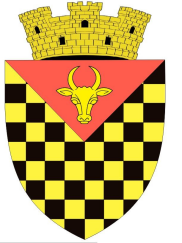             ГОРОДСКОЙ СОВЕТ                 АНЕНИЙ НОЙMD 6501 or. Anenii Noi, str. Suvorov, 6              tel/fax 026522108, consiliulorasenesc@gmail.comMD 6501, г.Анений Ной, ул.Суворов, 6 тел/факс 026522108,consiliulorasenesc@gmail.comMD 6501, г.Анений Ной, ул.Суворов, 6 тел/факс 026522108,consiliulorasenesc@gmail.comDenumirea taxeiBaza impozabilă a obiectului impuneriiUnitatea de măsură a coteişi mărimea taxeiÎnlesnirile fiscale acordate in conformitate cu art.296 al CF123a) Taxă pentru amenajarea teritoriuluiNumărul mediu scriptic trimestrial al salariaţilor şi/sau fondatorii întreprinderilor în cazul în care aceştia activează în întreprinderile fondate, însă nu sînt incluşi în efectivul trimestrial de salariaţi   230 lei anual pentru fiecare salariat şi/sau fondator al întreprinderii, în cazul în care acesta activează în întreprinderea fondată, însă nu este inclus în efectivul trimestrial de salariaţiFondatorii gospodăriilor ţărăneşti (de fermier) care au atins vîrsta de pensionare (art.295, lit.f) din Codul Fiscal)b) Taxă de organizare a licitaţiilor şi loteriilor pe teritoriul unităţii administrativ-teritorialeVenitul din vînzări ale bunurilor declarate la licitaţie sau valoarea biletelor de loterie emise0,1%Organizatorii licitaţiilor desfăşurate în scopul asigurării rambursării datoriilor la credite, acoperirii pagubelor, achitării datoriilor la buget, vînzării patrimoniului de stat şi patrimoniului unităţilor administrativ-teritoriale (art.295, lit.d) din Codul Fiscal)c) Taxă de plasare (amplasare) a publicităţii (reclamei), cu excepţia celei amplasate integral în zona drumului public şi/sau în zonele de protecţie ale acestuia din afara perimetrului localităţilorVenitul din vînzări ale serviciilor de plasare şi/sau difuzare a anunţurilor publicitare prin intermediul serviciilor cinematografice, video, prin reţelele telefonice, telegrafice, telex, prin mijloacele de transport, prin alte mijloace (cu excepţia TV, internetului, radioului, presei periodice, tipăriturilor), cu excepţia amplasării publicităţii exterioare5%d) Taxă de aplicare a simbolicii localeVenitul din vînzări ale produselor fabricate cărora li se aplică simbolica locală0,05 %e) Taxă pentru dispozitivele publicitareSuprafaţa feţei (feţelor) dispozitivului publicitarCentrul  - 350 lei anual pentru fiecare m2;Restul teritoriului – 200 lei anual pentru fiecare  m2;Satele  - 100 lei anual pentru fiecare m2;Traseuri nationale – 350 lei anual pentru fiecare m2Producătorii şi difuzorii de publicitate socială şi de publicitate plasată pe trimiterile poştale (art.295, lit.e) din Codul Fiscal)f) Taxă pentru unităţile comerciale şi/sau de prestări servicii, cu excepţia celor care se află total în zona drumului public şi/sau în zonele de protecţie ale acestuia din afara perimetrului localităţilorSuprafaţa ocupată de unităţile de comerţ şi/sau de prestări serviciiConform tabelului nr.3 Persoanele care practică activităţi de pompe funebre şi acordă servicii similare, inclusiv care confecţionează sicrie, coroane, flori false, ghirlande(art.295, lit.g) din Codul Fiscal)g) Taxă de piaţăSuprafaţa totală a terenului şi a imobilelor amplasate pe teritoriul pieţei15 lei anual pentru fiecare metru pătrath) Taxă pentru cazareVenitul din vînzări ale serviciilor prestate de structurile cu funcţii de cazare2%i) Taxă pentru prestarea serviciilor de transport auto de călători pe teritoriul municipiilor, oraşelor şi satelor (comunelor)Numărul de unităţi de transport în funcţie de numărul de locuri în unitatea de transport:- pînă la 8 locuri, inclusiv- de la 9 pînă la 16 locuri, înclusiv- mai mult de 16 locuri- 250 lei/lunar- 500 lei/lunar- 800 lei/lunarTipul unităţilor comerciale şi/sau de prestări servicii, suprafaţaTaxa anuală Taxa anuală Taxa anuală Taxa anuală 1.1. Gherete/magazine ce comercializează:- articole de tutungerie- produse alimentare specializate1.2.  Gherete specializate pentru ziare, reviste şi rechizite de cancelarie1.3. Gherete specializate pîine1.4. Gheretele care nu se află pe teritoriul pieţilor autorizateRestaurante şi săli de festivităţiPînă la 50 de locuriDe la 51 pînă la 150  locuriMai mult de 150 locuri1.6. Bar-cafenea 1.7. Bar-cafenea cu terasa 1.8. Bar-biliard1.9. Bufet1.10. Ospătărie (cantină)1.11. Comerţul cu îngheţată1.12. Panificaţie, cofetării1.12.1  Panificaţie, cofetării cu terasăPână la 10 m2Peste 10 m21.13. Magazine care comercializează produse alimentare, articole de tutungerie, mărfuri industriale şi produse  cosmetice, băuturi răcoritoare şi alcoolice cu suprafaţa:Pînă la 25 m2De  la 26 – 50 m2De la 51 – 100 m2De la 101 - 200 m2De la 200 – 400 m2De la 400 – 600 m2Mai  mult de 600 m21.14. Magazin-depozit de  comercializare a materialelor de construcţie:Pînă la 100 m2De la 100 - 250 m2De la  250 – 400m2Mai mult de 400m21.15. Magazin de mobilăPînă la 250 m2Mai mult de 250 m21.16. Magazine de comercializarea a mărfurilor nealimentare:Pînă la 50 m2De la 50 - 100  m2Mai mult de 100 m21.17. Magazin de cărţi  (librărie)1.18. Magazine specializate de comercializarea telefoanelor mobile şi cartelelor de reîncărcare:- pînă la 10 m2De la 10-15 m2Mai mult de 15 m21.19.  Parc de distracții (lei/zi)Magazine cu produse pentru copii- pînă la 25 m2- mai mult de 25 m2 Magazine cu tehnica         electronicăPînă la 150 m2Mai mult de 150 m21.22. Baze petroliere (terminal)1.23. Staţii alimentare cu petrol şi gaz:- pentru 1 pistol de petrol- pentru 1 coloana de gaz cu 1 pistolDar nu mai putin de 50000 lei1.24. Farmacii- pînă la 15 m2- De la 15 – 25 m2- Mai mult de 25 -50 m2-Mai mult de 50 m21.25. Farmacie veterinară1.26. Optica 1.27. Punct de deservire auto(pentru 1 post de lucru 3500 lei, dar  nu mai puţin de 5000 lei)1.28. Magazin piese auto 1.29. Spălătorie auto(pentru 1 post de lucru)1.30. Serviciile de vopsire           automobilelor1.31.  Servicii de restaurare şi regenerare a anvelopelor (vulcanizare)1.32. Unitate de prestare a          serviciilor foto-video1.33. Jocuri de noroc- pentru 1 aparat de joc1.34. Servicii de traduceri, fotocopierea și pregatirea documentelor speciale, secretariat1.35. Unităţi de comerţ          ambulant (mobil)1.36. Săli pentru antrenament1.37. Zona de agrement1.38. Sauna1.39. Servicii xerox1.40. Magazin specializat de vînzarea accesoriilor pentru calculatoare1.41. Unităţi de recepţie a curăţătoriilor chimice1.42. Comerţul și reparația metale şi pietre preţioase1.43. Unitate pentru colectare :sticlelor, maculaturiimetale neferoase şi feroase1.44. Unităţi ce prestează servicii de amanet (ломбард)1.45. Unitate pentru prestarea serviciilor de realizare a biletelor de loterie1.46. Gheretele aflate pe teritoriul pieţilor autorizate1.47. Baza angro1.48. Disco-bar1.49. Comerţul cu flori1.50. Producerea, instalarea şi comerţul cu uşi şi ferestre din metaloplast și lemn1.51. Agenţii de turism1.52. Reparaţia electrotehnicii, calculatoarelor şi telefoanelor mobile1.53. Reparaţia ceasuri,          accesorii1.54. Reparaţia îmbracămintei şi încalţămintei1.55. Magazin piese pentru          apeduct 1.56. Magazin „Consignaţie”1.57. Magazin agricol1.58. Unităţi de primire a comenzilor pentru prestarea serviciilor1.59. Unităţi de confecţionare şi comercializare a produselor1.60. Frizerie, salon cosmetologic1.61. Servicii de cercetari geodezice1.62. Fabricarea și comercializarea produselor din metal1.63. Comercializarea nesipului și prundișilui1.64. Agenție imobiliară 1.65. Comerțul cu amănuntul prin intermediul caselor de comenzi sau Internet1.66. Activităţi imobiliare pe bază de tarife sau contract, m21.67 Comerț cu ridicata al animalelor vii1.68  Activităţi de închiriere de bunuri recreaţionale şi de echipament sportiv per dispozitiv1.69 Serviciii funerareCentrul15000 lei8000 lei1000 lei500 lei2500 lei3000 lei6000 lei7500 lei6000 lei6000 lei3000 lei1000 lei1000 lei1500 lei2500 lei4000 lei6000 lei3000 lei4000 lei5500 lei8000 lei40000 lei50000 lei60000 lei5000 lei10000 lei20000 lei25000 lei4000 lei6500 lei4000 lei8000 lei12000 lei3000 lei14000 lei20000 lei40000 lei3004000 lei6000 lei9000 lei12000 lei50000 lei6000 lei6000 lei10000 lei20000 lei40000 lei50000 lei4000 lei2000 lei5000 lei5000 lei3500 lei2000 lei2000 lei3000 lei50000 lei5000 lei(interzis)1500 lei15000 lei3000 lei1000 lei3000 lei2000 lei6000 lei1500 lei30000 lei6000 lei1000 lei1500 lei -1 ghereta35000 lei10000 lei1000 lei10000 lei3000 lei2000 lei400 lei1000 lei2000 lei1000 lei3000 lei2000 lei5000 lei5000 lei5000 lei5000 lei6000 lei6000 lei2000 lei        20 lei/ m230001000 leigratisConform (Art.295, lit.g)din CFRestulTeritoriului5000 lei5000 lei1000 lei500 lei2500 lei3000 lei6000 lei7500 lei4500 lei4500 lei3000 lei800 lei800 lei1500 lei2500 lei4000 lei6000 lei2000 lei3000 lei3500 lei4000 lei10000 lei20000 lei60000 lei3000 lei9000 lei12000 lei14000 lei3000 lei5500 lei2000 lei4000 lei6000 lei1000 lei7000 lei10000 lei15000 lei3002000 lei4000 lei6000 lei9000 lei50000 lei5000 lei5000 lei6000 lei6000 lei7000 lei8000 lei4000 lei2000lei5000 lei5000 lei3500 lei2000 lei1500 lei3000 lei25000 lei2000 lei5000 lei1500 lei15000 lei3000 lei1000 lei3000 lei2000 lei6000 lei1500 lei30000 lei6000 lei1000 lei35000 lei10000 lei1000 lei10000 lei1500 lei2000 lei400 lei1000 lei2000 lei1000 lei3000 lei2000 lei5000 lei5000 lei5000 lei5000 lei6000 lei6000 lei2000 lei20 lei/ m230001000 leiSatele5000 lei5000 lei1000 lei500 lei2500 lei3000 lei6000 lei7500 lei4500 lei4500 lei3000 lei800 lei800 lei1500 lei2500 lei4000 lei6000 lei1000 lei1500 lei2000 lei2500 lei3000 lei3500 lei60000 lei1500 lei2000 lei3000 lei4000 lei3000 lei5500 lei2000 lei4000 lei6000 lei1000 lei7000 lei10000 lei15000 lei3002000 lei4000 lei6000 lei9000 lei50000 lei5000lei5000lei6000 lei6000 lei7000 lei8000 lei4000 lei2000 lei5000 lei2000 lei3500 lei2000 lei1500 lei3000 lei15000 lei2000 lei5000 lei1500 lei15000 lei3000 lei1000 lei3000 lei2000 lei6000 lei1500 lei20000 lei6000 lei1000 lei35000 lei10000 lei1000 lei10000 lei1500 lei2000 lei400 lei1000 lei2000 lei1000 lei3000 lei2000 lei1000 lei1000 lei5000 lei5000 lei6000 lei6000 lei2000 lei20 lei/ m230001000 leiLîngă traseurinaţionale5000 lei5000 lei1000 lei500 lei2500 lei3000 lei6000 lei7500 lei2500 lei4500 lei3000 lei800 lei800 lei1500 lei2500 lei4000 lei6000 lei2000 lei2500 lei3000 lei4000 lei6000 lei20000 lei60000 lei1500 lei5000 lei15000 lei20000 lei3000 lei5500 lei2000 lei4000 lei6000 lei1000 lei7000 lei10000 lei15000 lei3002000 lei4000 lei6000 lei9000 lei50000 lei5000lei5000lei6000 lei6000 lei7000 lei8000 lei4000 lei2000lei5000 lei5000 lei3500 lei2000 lei1500 lei3000 lei15000 lei2000 lei5000 lei1500 lei15000 lei3000 lei1000 lei3000 lei2000 lei6000 lei1500 lei20000 lei6000 lei1000 lei35000 lei10000 lei1000 lei10000 lei1500 lei2000 lei400 lei1000 lei2000 lei1000 lei3000 lei2000 lei1000 lei1000 lei5000 lei5000 lei6000 lei6000 lei2000 lei20 lei/ m230001000 le